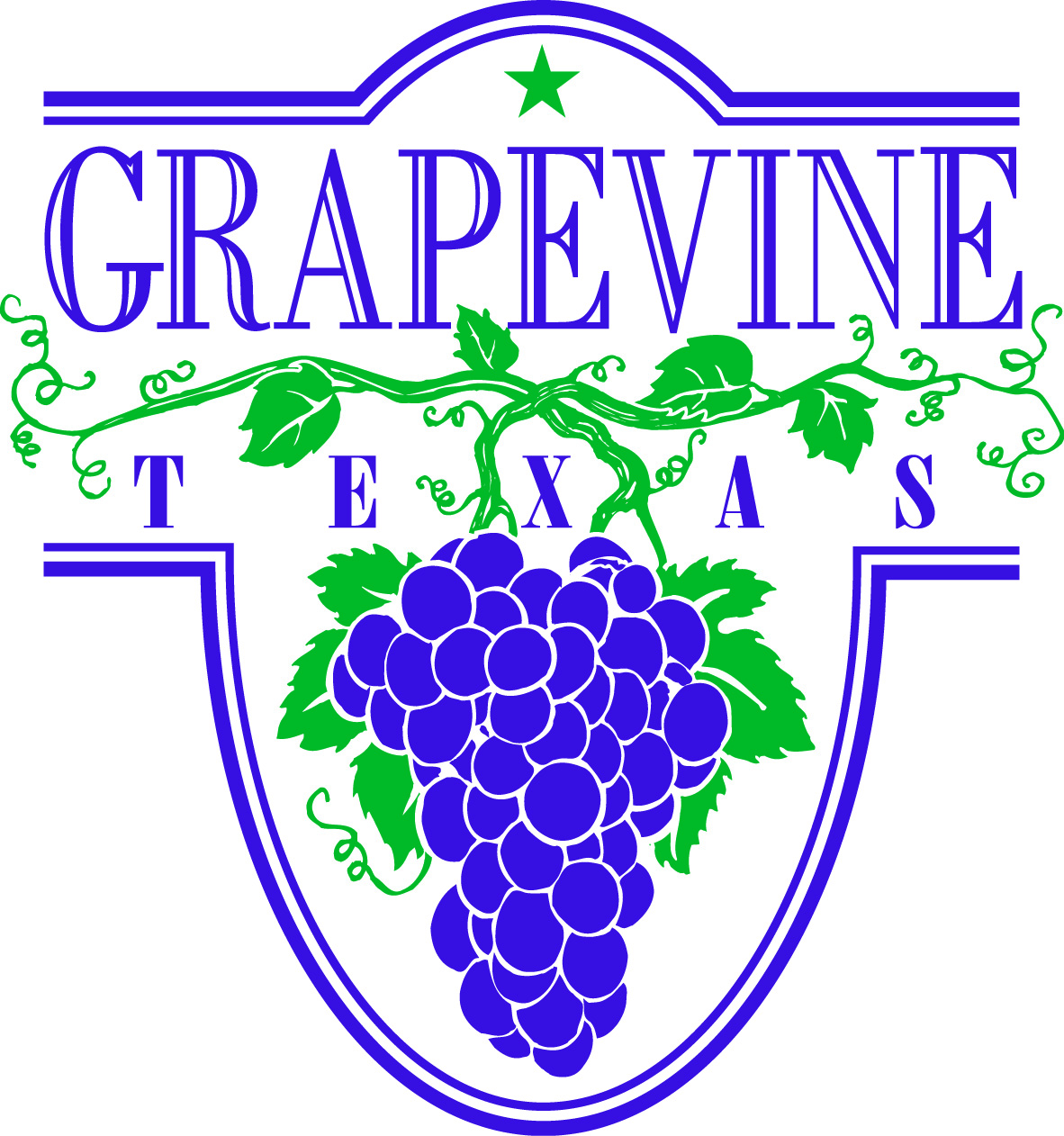 Dear Grapevine Farmers Market Applicant:The Grapevine Convention & Visitors Bureau (CVB) invites you to apply for participation in theGrapevine Farmers Market held April 20, 2017 through October 14, 2017.  Please follow all application instructions carefully and fill out the forms neatly. Submission of an application does not guarantee acceptance. The Grapevine Farmers Market management reserves the right to select or refuse vendors and also reserves the right to limit the number of booths of similar products.  Considerations may also include prior participation, longevity, reliability and prior reprimands for not following policies.  New applications are required at the beginning of each year by every vendor.For consideration, the following items must be completed and enclosed:ApplicationNotarized Hold Harmless agreementCity of Grapevine Canvassing Form (include Sales Tax ID number if applicable)Incomplete forms are not accepted.Applications become the property of the CVB. Grapevine Farmers Market is an outdoor, open-air market. There are no refunds for inclement weather. Grapevine Farmers Market does not provide shelter from any weather conditions, e.g., sun, rain, wind, etc. As a Grapevine Farmers Market vendor, you must register by 7:30 a.m. each day you plan to participate. No vendor is allowed to set up until they have registered with the Grapevine Farmers Market management. No pets (with the exception of service and/or guide dogs) are allowed with vendors on the Grapevine Farmers Market grounds at any time.  Jack and Racquel MoreheadManagers, Grapevine Farmers Market(817) 793-8534farmersmarketofgrapevine@gmail.com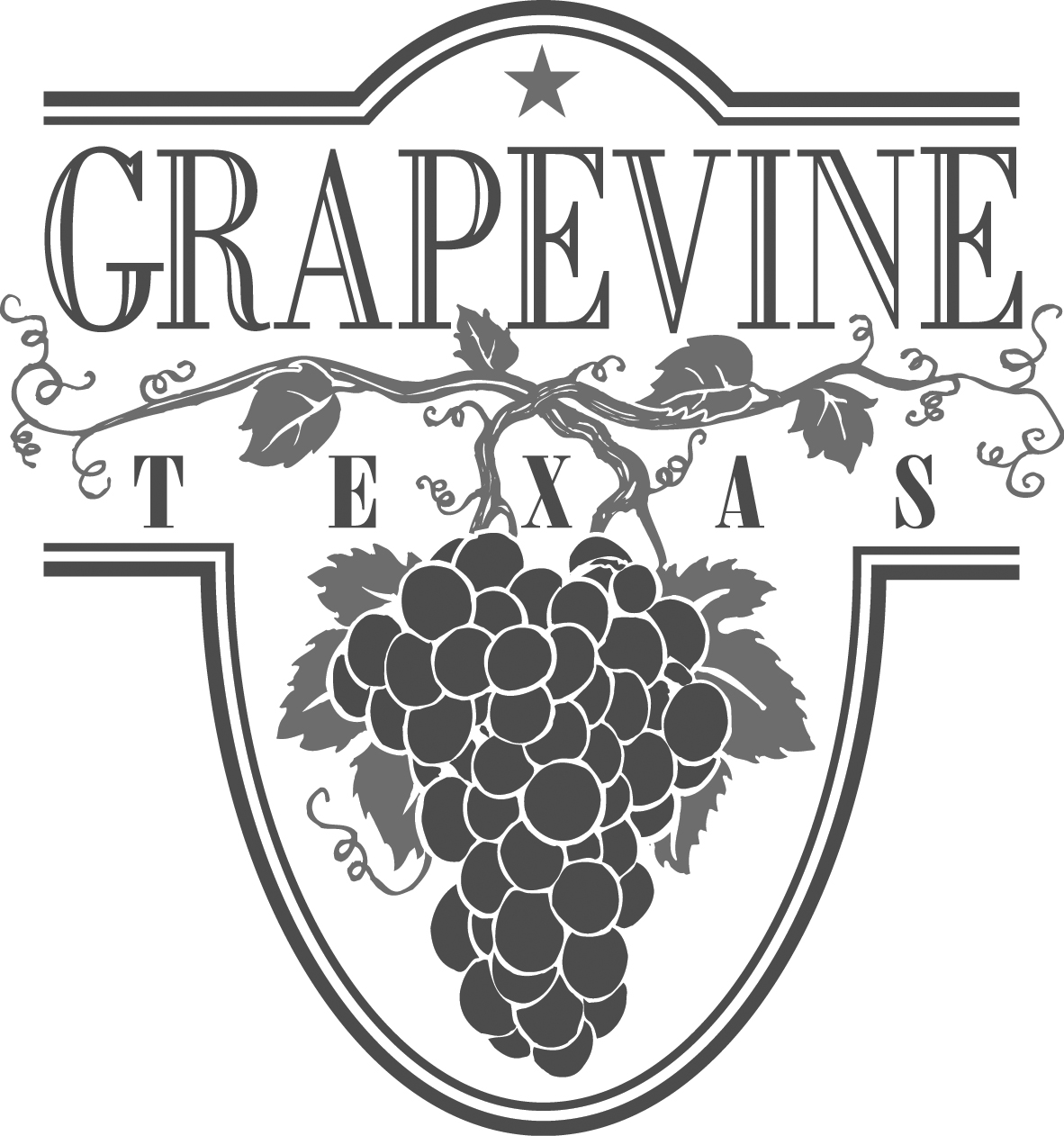 Grapevine Farmers MarketGrapevine, April 20, 2017 – October 14, 2017 Official Vendor ApplicationPlease PRINT or TYPE neatly.Business Name: 											Contact Name:  											Mailing Address: 									_______	City, State, Zip: 											Daytime Phone: 					  Alternate Phone: 				E-mail: 												Web site (if applicable): 				         TX Sales Tax # (if applicable):				REQUIRED: List items that you are displaying or selling during Grapevine Farmers Market in the space below. Please be specific and include a price range.Have you been a vendor at Grapevine Farmers Market before?	 (circle one)	Y	NWould you like to pre-pay monthly for a reserved space?				Y	NWhat days do you plan on participating in the Farmers Market? _________________________								Miscellaneous Information:Grapevine Farmers Market will take place RAIN or SHINE.  The Grapevine Farmers Market and Grapevine Convention and Visitors Bureau (CVB) will not assume responsibility for damage or theft of your property. Vendor is responsible for submitting all applicable taxes directly to the proper agency.  Electricity and water is limited and prior arrangements must be made with management.  No generators will be allowed.  All sale and display items must be contained within assigned area. Please note: Submission of an application does not guarantee acceptance. The Grapevine CVB reserves the right to approve products. We will not offer any exclusives in products.Grapevine Farmers Market Hours:  8 a.m. to 4 p.m.Thursdays, Fridays & SaturdaysThere will be NO Grapevine Farmer’s Market during the weeks ofMain Street Fest (May 19-21) and GrapeFest® (September 14-17) Please use this area for comments or requests.________________________________________________________________________________________________________________________________________________________Vendor Checklist:____     Hold Harmless agreement signed and notarized____     Completed application (on file until October 14, 2017)____     City of  Canvassing Form(For official use only)Business: 							_____________________________Name: 								_____________________________Placement: 							_____________________________	 Address: 							_____________________________Phone: 							_____________________________I have read and understand the policies and procedures for Grapevine Farmers Market. I agree to follow all rules and regulations set forth by Grapevine Farmers Market staff and understand that failure to do so can result in immediate expulsion without refund.   I will have no dogs, cats, or pets of any kind, illegal substances, alcohol or weapons on my person, my table or my vehicle during the Grapevine Farmers Market.Signature									DateMail or deliver applications to:Grapevine Farmers Market4813 Grant Park AvenueGrapevine Farmers Market Vendor Policies and RegulationsPlease review the following:1.	The Grapevine Farmers Market is an open-air market that operates 8 a.m.-4 p.m. in the Gazebo area located at 325 S. Main St. on Thursdays, Fridays and Saturdays fromApril 20 - October 14. Vendor Space Information:Rate is $20 per day or $30 per week.  In addition, vendors will also pay three-percent of daily gross sales. Percentage of sales is payable to market manager at the end of each day.Vendors may reserve a space(s) on a monthly basis.  Payment for the entire month is required by the 25th day of the previous month (no refunds will be given for missed days).   Space preference will be given based on attendance from the previous years at the Market and availability.  If you have a reserved space, you must be at vendor check-in by 7:30 a.m. or lose your space for the day. c. 	Vendors are not allowed to sublease a reserved space to another vendor. The Grapevine Farmers Market managers have the final authority on-site to interpret and enforce rules and regulations related to the Grapevine Farmers Market.  Vendors that do not comply with instructions and/or the policies and regulations of the Grapevine Farmers Market will be considered in default and may be not eligible for future markets.Vendor Check-in:	Vendors with reserved spaces MUST check in by 7:30 a.m. or lose their space for the day. Vendors cannot begin setting up until they have checked in with the Grapevine Farmers Market manager.Spaces are available on a first come, first served basis (with the exception of the previously reserved spaces).  Vendors are not allowed to select their space. Vendors MUST be in place by 8 a.m.  NO EXCEPTIONS. IMMEDIATELY after unloading, vehicles must be moved from the loading area to the assigned, city parking lots.Parking:Vendors must park vehicles in one of these assigned city parking lots:  1) the northeast corner of Wall Street & Jenkins Street or 2) the parking lot in the 300 block of Jenkins, east of the Farmers Market (vehicles must be parked at the far east end of the lot)b.	Handicapped parking is available.Applications:All vendors must have a valid Texas Sales Tax ID number along with other necessary business permits to participate in the Grapevine Farmers Market. b. Tax ID number can be obtained from the State Comptrollers office.  Please visit    www.window.state.tx.us for an application.     c.	All vendors must sign and comply with the rules and regulations of the Grapevine Farmers Market and agree to follow the instructions of the Grapevine Farmers Market managers.d.	No refunds will be given for inclement weather.e.	Vendors may only sell items that are listed on their application.  Any new items introduced need to have prior approval from the Grapevine Farmers Market manager before being brought to Grapevine Farmers Market.f.	The following shall not be sold at the Grapevine Farmers Market:  1) food concessions, 2) beverages of any kind, including bottled water, 3) cut flowers and4) other items which may be restricted by Grapevine Farmers Market manager and Grapevine Convention and Visitors Bureau.During Market Hours:Smoking is prohibited in the vendor and sales areas during Grapevine Farmers Market.Vendors may not change spaces during the day.Vendors must sell out of their booth only.  No soliciting outside of booth allowed. No amplified sound allowed. The Grapevine Farmers Market will not provide tables and chairs.  Vendors are responsible for providing their own tables and chairs, which must fit entirely within their space and not encroach upon others.Vendors who are not under the pavilion must provide their own 10’ x 10’ white top canopy tent. These can be purchased at Academy Sports & Outdoors and must have the approval of the Grapevine Farmers Market manager. Used canopies need to be clean, free of holes or tears and presentable to the public.Empty boxes are to be flattened and placed in the dumpster behind the Vetro building on , not in the trash containers.Absolutely no dogs, cats or pets of any kind will be allowed with vendors on the Grapevine Farmers Market grounds at any time with the exception of service animals.All vendors shall conduct themselves in a professional manner while at the Market.  Shoes and shirts are required at ALL times.  Profanity or any other inappropriate conduct is grounds for permanent eviction from the market.Vendor sales will end at 4 p.m. Vendors must clean up their space at the end of the market.  If the Grapevine Farmers Market manager has to clean up a space after a vendor leaves, a fee of $50 will be assessed and will have to be paid prior to future participation in the Grapevine Farmers Market.Weights and Measures:  All products shall be sold at a standard weight or measure.  That is, products may be sold by the pound, provided scales are certified by the Texas Department of Agriculture, otherwise, produce shall be sold by the piece, pint, quart, peck, or another generally accepted measure of quantity.Quality Control:  The Grapevine Farmers Market managers reserve the right to ask a vendor to remove any inappropriate produce and other items of an unacceptable quality from the market.Vendor is responsible for any state or local health permits required.Any vendor in violation of these policies may be permanently removed from the Grapevine Farmers Market and no refund will be given.City of  Canvassing ProgramBusiness Location InformationBusiness Name: _____________________________________________________________Address:_______________________________________________________________________________________________________________________________________________             Phone Number: ______________________________________________________________Type of Business:_____________________________________________________________ Owner Name: ________________________________________________________________  Sales Tax ID #: _________________________________________________________All Grapevine Farmers Market vendors must have a valid Texas Sales Tax ID number.  If you do not have one, please visit the State Comptrollers website at www.window.state.tx.us for an application.Additional Comments:  ____________________________________________________________________________________________________________________________		____________________________________________________________________________Hold Harmless and Indemnity AgreementGrapevine Farmers MarketApril 20 – October 14, 2017I, ____________________________, the Undersigned, binding my heirs, executors, administrators, estate and assigns, do hereby agree to completely and wholly release, indemnify and hold harmless the Grapevine Convention & Visitors Bureau, City of Grapevine, its officers, agents, independent contractors, and employees for any and all claims, damages, harm, personal injury, including death, property damage, lawsuits and judgments, including court costs, expenses and reasonable attorney's fees, and all other expenses resulting from the activities, programs, and events occurring on the above-stated date of the stated event in Grapevine, Texas.It is the understanding of all parties that this release, indemnity, and hold harmless agreement shall apply whether or not the claims, damages, harm, personal injury, including deaths, property damage, lawsuits, judgments, court costs, attorney's fees or any other expense arise from the negligence of whatever nature, omissions, willful or intentional acts of the vendors or vendor's officers, agents, employees, independent contractors, other representatives, invites, licensees, or guests.If this vendor is other than an individual, vendor certifies, warrants and represents that the individual whose signature appears below is duly authorized to execute this Agreement on behalf of the firm, corporation, partnership or other entity who is the vendor.IN WITNESS WHEREOF, this Agreement has been executed this _____ day of     ____________, 2017Vendor:		______________________________Signature:		______________________________Printed Name:		________________________ Title:			______________________________STATE OF __________________________COUNTY OF _______________________Before me ____________________ on this day personally appeared ____________________ known to me (or proved to me on the oath of _______________) or through __________________ (description of identity card or other document) to be the person whose name is subscribed to the foregoing instrument and acknowledged to me that he executed the same for the purposes and consideration therein expressed.  Given under my hand and seal of office this _____ day of _________________, A.D. _______._____________________________________________(Seal)					Notary Public In and For The State of     _____________.               My Commission Expires     ________________.